\\\\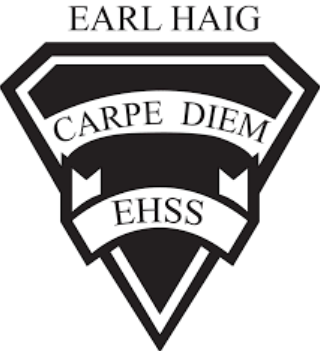 Course Outline and Evaluation SummaryCourse Code:      IDC4U1Course Outline and Evaluation SummaryCourse Code:      IDC4U1Title of Course:  Financial Securities416-395-3210416-395-3210Department:      BusinessCourse DescriptionIn this course, students will investigates financial management, capital markets, and the ways in which capital is acquired. Students will use diverse information skills, resources and technologies to gather information related to a variety of Canadian and international financial institutions, investigate the conceptual and mathematical foundations of increasing net worth, and examine investments in the stock market (i.e. the risks and safeguards in stock trading, stocks as investments, creating investment portfolios.) They will also analyze the social impact of personal and corporate investment decisions and will learn to solve problems through theoretical investigations, systems thinking approaches and case studies.Course EvaluationCourse evaluations incorporate one or more of the achievement categories (KICA). A brief description of each category can be found here. The final grade is calculated using the weighted percentages below.Course EvaluationCourse evaluations incorporate one or more of the achievement categories (KICA). A brief description of each category can be found here. The final grade is calculated using the weighted percentages below.Course EvaluationCourse evaluations incorporate one or more of the achievement categories (KICA). A brief description of each category can be found here. The final grade is calculated using the weighted percentages below.Course EvaluationCourse evaluations incorporate one or more of the achievement categories (KICA). A brief description of each category can be found here. The final grade is calculated using the weighted percentages below.Course EvaluationCourse evaluations incorporate one or more of the achievement categories (KICA). A brief description of each category can be found here. The final grade is calculated using the weighted percentages below.Course EvaluationCourse evaluations incorporate one or more of the achievement categories (KICA). A brief description of each category can be found here. The final grade is calculated using the weighted percentages below.Term Work:A variety of tasks where you show your learning and have marks assigned using the Achievement Categories/StrandsA variety of tasks where you show your learning and have marks assigned using the Achievement Categories/StrandsSummativeEvaluation:Marked summative tasks which assess your learning on the entire courseMarked summative tasks which assess your learning on the entire course70%20Knowledge & Understanding30%30Culminating Task70%20Thinking & Inquiry30%30Culminating Task70%40Application30%n/aFinal Exam 70%20Communication30%n/aFinal Exam Learning SkillsLearning skills provide Information to help students understand what skills, habits & behaviors are needed to work on to be successful. These are not connected with any numerical mark. A brief description of each skill can be found here. Responsibility, Organization, Independent Work, Collaboration, Initiative and Self-RegulationE – Excellent    G – Good    S – Satisfactory    N – Needs ImprovementRequired Materials: Any educational resource required for this course will be provided by the school. It is the student’s responsibility to come to class with these materials. School/Departmental/Classroom ExpectationsAttendance: The student is expected to attend class on time. Parents/guardians will be contacted if lateness/attendance becomes an issue/hindrance. If the student knows about an absence in advance, they should contact the teacher.Plagiarism/Cheating: A mark of 0 will be assigned for any work submitted that does not belong to the student. A mark of 0 will be assigned to a student who was found to have cheated. Parents/guardians will be informed.Missed Work: If a student is absent from class, (e.g. illness, sports team) it is their responsibility to find out what they have missed and to catch up. The student is responsible for completing all of the work that was missed due to an absence. If a student misses an assignment or test without a legitimate explanation and documentation, marks up to and including the full value of the evaluation may be deducted. Make-up tests must be arranged to be written.Late Work: Late work may result in a deduction of marks up to and including the full value of the evaluation.Course Assessment TasksCourse Assessment TasksCourse Assessment TasksCourse Assessment TasksUnit/Topic/StrandBig IdeasMajor Assignments / EvaluationsEstimated DurationUnit 1:Research-techniques and the history and development of trade and commerceDeveloping a research strategyEvaluating webpagesKey investment termsCauses for Financial CrisesEconomic Theorists & Financial GurusAssignments and unit test10 classesUnit 2: Understanding TaxationOverview of Canada’s Tax SystemHistory of TaxesToday’s Taxation IssuesCompleting Tax ReturnsTaxation Case StudyCase study and unit test15 classesUnit 3: MacroeconomicsKey Macroeconomic conceptsThe Business Cycle and Labour MarketsInterest and Exchange RatesFiscal and Monetary PolicyQuizzes and unit test15 classesUnit 4: Corporations and Financial StatementsForms of ownershipIncorporationUnderstanding Financial StatementsRatio AnalysisAssignments and unit test15 classesUnit 5:Equity Based Securities and Fixed Income & Managed ProductsEquity MarketsLong, Short, and Margin SalesPut and Call OptionsFixed Income SecuritiesOnline Investment Contest, assignments and unit test15 classesUnit 6:The Client PortfolioThe Client Portfolio PreparationImplementing the ResearchQuiz (covered in culminating activity)9 classesUnit 7: Corporate Governance & Social Responsibility Careers in FinanceEthics at the Top – Corporate GovernanceInstitutional Investors Effect ChangeExploration of Careers in FinanceAssignments and unit test9 classesCulminating Task(s)TBA